ОТВЕТЫ НА ВОПРОСЫ О КАПИТАЛЬНОМ РЕМОНТЕ И НЕ ТОЛЬКО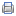 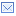 ОТВЕТЫ НА ВОПРОСЫО КАПИТАЛЬНОМ РЕМОНТЕ И НЕ ТОЛЬКОНа сайте «Реформа ЖКХ» в разделе Все о капремонте/Вопросы и ответы/ Финансовая поддержка капитального ремонта в 2017 году размещены ответы на часто задаваемые вопросы, касающиеся организации и проведения капитального ремонта общего имущества в многоквартирных домах.В частности, в данном разделе размещены ответы на вопросы, касающиеся правил предоставления финансовой поддержки за счет средств государственной корпорации – Фонда содействия реформированию жилищно-коммунального хозяйства на проведение капитального ремонта многоквартирных домов», а также проведения энергоэффективного капитального ремонта.НКО «Фонд капитального ремонта МКД»